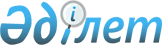 О внесении дополнения в постановление Правительства Республики Казахстан от 14 апреля 2017 года № 201 "Об утверждении перечня инвестиционных проектов, предлагаемых к финансированию за счет средств негосударственных займов под государственные гарантии, на 2017 год"Постановление Правительства Республики Казахстан от 27 апреля 2017 года № 226
      Правительство Республики Казахстан ПОСТАНОВЛЯЕТ:
      1. Внести в постановление Правительства Республики Казахстан от 14 апреля 2017 года № 201 "Об утверждении перечня инвестиционных проектов, предлагаемых к финансированию за счет средств негосударственных займов под государственные гарантии на 2017 год" следующее дополнение:
      перечень инвестиционных проектов, предлагаемых к финансированию за счет средств негосударственных займов под государственные гарантии на 2017 год, утвержденный указанным постановлением:
      дополнить строкой, порядковый номер 5, следующего содержания:
      "
      ".
      2. Настоящее постановление вводится в действие со дня его подписания и подлежит официальному опубликованию.
					© 2012. РГП на ПХВ «Институт законодательства и правовой информации Республики Казахстан» Министерства юстиции Республики Казахстан
				
5
Реконструкция автомобильной дороги республиканского значения "Калбатау –Майкапшагай" км 906-1321
159069200
2017 – 2041
135208800 тыс. тенге, эквивалент до 434,5 млн. долларов США
акционерное общество "Национальная компания "ҚазАвтоЖол"
Экспортно-импортный банк Китая
      Премьер-Министр
Республики Казахстан 

Б. Сагинтаев
